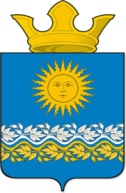 Администрация Сладковского сельского поселенияСлободо – Туринского муниципального района Свердловской областиПОСТАНОВЛЕНИЕс. СладковскоеО внесении изменений в Постановление администрации Сладковского сельского поселения «Об утверждении Административного регламента по предоставлению муниципальной услуги «Выдача документов (выписки из похозяйственной книги, справки и иные документы»В целях реализации Федерального закона от 27 июля 2010 года № 210 - ФЗ «Об организации предоставления государственных и муниципальных услуг», в соответствии с Федеральным законом от 06 октября 2003 года № 131-ФЗ «Об общих принципах организации местного самоуправления в Российской Федерации», Уставом Сладковского сельского поселения,ПОСТАНОВЛЯЮ:1. Внести следующие изменения в Постановление администрации Сладковского сельского поселения от 30.04.2013 года № 105 «Об утверждении Административного регламента по предоставлению муниципальной услуги «Выдача документов (выписки из похозяйственной книги, справки и иные документы)».1.1. Пункт 2.6. изложить в следующей редакции:«Муниципальная услуга «Выдача документов (выписки из похозяйственной книги, справки и иные документы)» предоставляется специалистами администрации Сладковского сельского поселения, ответственными за ведение и сохранность похозяйственных книг. Информация о местонахождении, контактных телефонах (телефонах для справок, консультаций), адресе электронной почты специалистов, предоставляющих муниципальную услугу по выдаче справок, выписок на основании похозяйственных книг на территории Сладковского сельского поселения приведена в Приложении № 1 к настоящему Административному регламенту».1.2. Пункт 2.14 изложить в следующей редакции:«Максимальный срок ожидания в очереди при обращении за предоставлением услуги составляет не более 10 минут. Максимальный срок ожидания в очереди при получении результата предоставления услуги составляет не более 10 минут»1.3. Приложение № 1 к административному регламенту изложить в следующей редакции: Информацияо местонахождении, контактных телефонах, адресе электронной почтыспециалистов, предоставляющих муниципальную услугу по выдаче документов (выписок из похозяйственной книги, справок и иных документов)2. Опубликовать настоящее Постановление в печатном средстве массовой информации Думы и Администрации Сладковского сельского поселения «Информационный вестник», а также разместить в сети Интернет на официальном сайте Сладковского сельского поселения.3. Контроль исполнения настоящего Постановления оставляю за собой.И.о. главыСладковского сельского поселения:                         А.Н. Незаконнорожденныхот 21.11.2017 г.                                                                                           № 180Территория,на которой расположено личное подсобное хозяйствоНаименование сельских населенных пунктов, входящих в состав территорииПочтовый адресТелефон для справок8 (34361) - …Адрес электронной почты, сайтаСладковскоесельскоепоселениес. Сладковское;д. Андронова;д. Макуй;д. Томилова623942, с. Сладковскоеул. Ленина, 13 а, каб. № 122 – 41 - 97Sladkovskoe1@mail.ruсладковское.рфСладковскоесельскоепоселениес. Пушкарёво;д. Суханова623945,с. Пушкарёвоул.45 летПобеды, 542 – 82 - 46Sladkovskoe1@mail.ruсладковское.рфСладковскоесельскоепоселениес. Куминовское;д. Барбашина623933,с. Куминовскоеул.Советская, 222 – 31 - 31Sladkovskoe1@mail.ruсладковское.рфАдминистрация Сладковского сельского поселения Слободо – Туринского муниципального районаАдрес: 623942, Свердловская область, Слободо – Туринский район,с. Сладковское, ул. Ленина, 13аТел: 8 (34361) 2 43 60, 2 43 97График работы специалистов: пн. – чт. с 8.30 ч. – 17. 00 чпт. с 8.30 ч. – 16.00 ч.сб., вс. – выходные дниобеденный перерыв с 13.00 ч. – 14.00 ч.e-mail – sladkovskoe1@mail.ruадрес электронного сайта – сладковское. рф